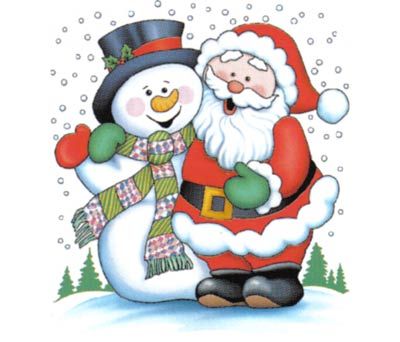 ATIVIDADE DE INGLÊS - 1º ANO CATANDUVAS, DECEMBER 08TH 2020TODAY IS TUESDAY  CHRISTMAS – NATALPINTE, RECORTE E MONTE O SANTA CLAUS – PAPAI NOEL.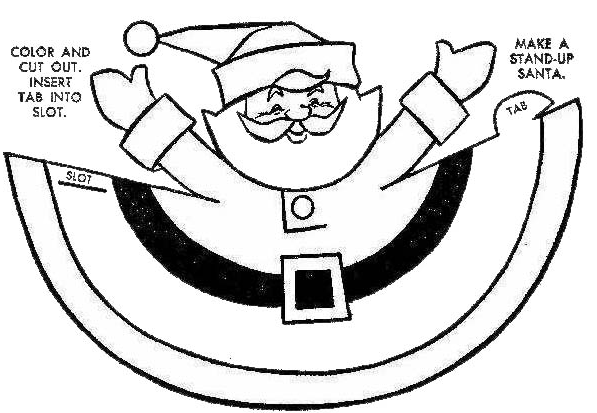 VAMOS OUVIR E CANTAR UMA MÚSICA SOBRE O SANTA CLAUS – PAPAI NOEL!SANTA IS HIS NAME – OH:  https://www.youtube.com/watch?v=mGAYzlqj-aE Escola Municipal de Educação Básica Augustinho Marcon.Catanduvas, dezembro de 2020.Diretora: Tatiana Bittencourt Menegat. Assessora Técnica Pedagógica: Maristela Apª. Borella Baraúna.Assessora Técnica Administrativa: Margarete Petter Dutra.Professora: Jaqueline Demartini.Disciplina: Inglês